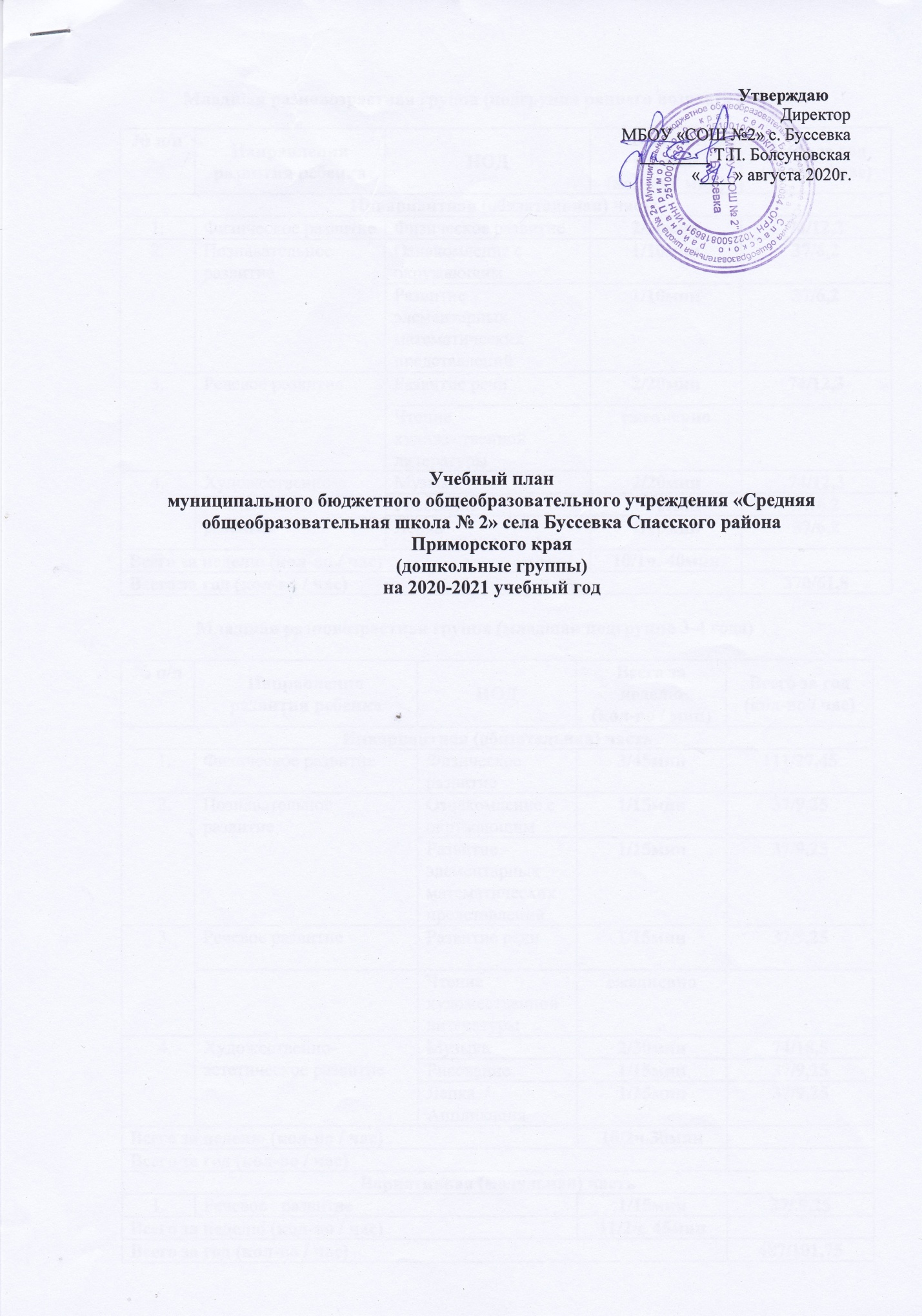 Младшая разновозрастная группа (подгруппа раннего возраста 2-3 года)Младшая разновозрастная группа (младшая подгруппа 3-4 года)Старшая разновозрастная группа (старшая подгруппа 5-6 лет)Старшая разновозрастная группа (подготовительная подгруппа 4-5 лет)Пояснительная записка           Учебный план муниципального бюджетного  образовательного учреждения          « Средняя общеобразовательная школа № 2» села Буссевка Спасского района Приморского края  (дошкольные группы) (далее - Дошкольные группы) является локальным нормативным актом, регламентирующий  образовательную деятельность и гарантирующим ребёнку,  получение комплекса образовательных услуг. Учебный план разработан в соответствии с:- Федеральным законом Российской Федерации от 29 декабря . N 273-ФЗ «Об образовании в Российской Федерации» (принят Государственной Думой 21 декабря 2012 года. Одобрен Советом Федерации 26 декабря 2012 года);- Закон Приморского края от 13.08.2013 №243-КЗ «Об образовании в Приморском крае»;- Постановлением Федеральной службы по надзору в сфере защиты прав потребителей и благополучия человека от 15 мая 2013 г. N 26 «Об утверждении СанПиН 2.4.1.3049-13 «Санитарно-эпидемиологические требования к устройству, содержанию и организации режима работы дошкольных образовательных организаций»;             - Приказом Министерства образования и науки Российской Федерации  «Об утверждении федерального государственного образовательного стандарта дошкольного образования»  к условиям реализации основной общеобразовательной программы дошкольного образования   от 17.10.2013г. № 1115;                    - Устава Муниципального бюджетного общеобразовательного учреждения «Средняя общеобразовательная школа № 2» села Буссевка Спасского района Приморского края, утвержденного постановлением главы Спасского муниципального района от 27 ноября  2015 года № 623 – па.           Обучение детей в дошкольных группах определяется  основной общеобразовательной программой дошкольного образования (далее - ООП Дошкольные группы), разработанной на основе Примерной общеобразовательной программы дошкольного образования  «От рождения до школы»  под редакцией  Н.Е.Вераксы, Т.С.Комаровой, М.А.Васильевой, издания 2014 года.             Учебный план рассчитан на 2020-2021 учебный год и представлен в двух частях: обязательной - инвариантной (не менее 60%) и частью, формируемой участниками образовательного процесса, - вариативной (не более 40%).   В содержание образовательного процесса включены дополнительные образовательные программы, направленные на расширение и углубление различных сфер деятельности дошкольника: - Авторская программа художественного воспитания, обучения и развития детей 2-7 лет «Цветные ладошки», Лыковой И.А. 2010г.;- «Конструирование и художественный труд в детском саду» Куцакова Л.В.Обязательная - инвариантная часть учебного плана определяет перечень непосредственно образовательной деятельности (далее - НОД), объем недельной учебной нагрузки для каждой возрастной группы, представлена четырьмя направлениями, обеспечивающими познавательное, речевое, художественно-эстетическое и физическое развитие детей. Программное содержание ООП Дошкольных групп  реализуется как через организованные формы обучения ( НОД) так и при проведении режимных моментов. НОД реализуется через организацию различных видов детской деятельности (игровой, двигательной, познавательно-исследовательской, коммуникативной, продуктивной, музыкально-художественной, трудовой, чтения художественной литературы) или их интеграцию с использование разнообразных форм и методов работы, выбор которых осуществляется педагогами самостоятельно  в зависимости от контингента детей, уровня усвоения Программы и решения конкретных образовательных  задач.НОД  художественно-эстетического цикла лепка, аппликация в младшей подгруппе старшей разновозрастной группы  чередуются. НОД, требующие повышенной познавательной активности и умственного напряжения, организуется в дни наиболее высокой работоспособности детей (во вторник и среду) в  первую половину дня в сочетании с НОД по  физической культуре и музыке.Образовательная деятельность «Приобщение к художественной литературе» является одной из составляющих содержания базовой образовательной области "Речевое развитие" и направлено на достижение цели формирования интереса и потребности в чтении (восприятии) книг. «Чтение художественной литературы» реализуется ежедневно: в совместной деятельности взрослого и детей; в самостоятельной деятельности детей; при проведении режимных моментов; и через принцип интеграции при проведении непосредственной  образовательной деятельности (в частности, НОД «Развитие речи», «Ознакомление с окружающим миром» и др.). Познавательно-исследовательская деятельность ( игры с дидактическим материалом) и конструктивно – модельная деятельность ( игры со строительным материалом)  проводится ежедневно в интеграции во всех видах педагогической деятельности.В середине времени, отведенного на непрерывную образовательную деятельность статического характера, проводится  физкультминутка. Перерывы между периодами непосредственной образовательной деятельности составляют не менее 10 минут.Непосредственно образовательная деятельность физкультурно-оздоровительного и эстетического цикла занимает 50% общего времени, отведенного на непосредственно образовательную деятельность. Одно из трех занятий физической культурой в младшей, старшей и подготовительной  подгруппах проводится на открытом воздухе. Продолжительность непосредственной образовательной деятельности  не превышает предельно допустимой нормы и составляет для детей подгруппы раннего возраста (1,5 –3 лет) – не более10 минут, для детей  младшей подгруппы ( 3 - 4 года)  – не более 15 минут, для детей старшей подгруппы (5 - 6 лет) – не более 25 минут, для детей подготовительной подгруппы (6 – 7 лет) – не более 30 минут. Соответственно количество НОД и время, отведенное на НОД в неделю в подгруппе раннего возраста составляет – 10/1ч.40мин.,  в младшей подгруппе – 11/2ч.45мин., в в старшей подгруппе – 14/5ч.30мин, в подготовительной группе – 17/8 ч. 30 мин.        Максимально допустимый объем образовательной нагрузки в первой половине дня: - в младшей группе не превышает 30 минут. - в старшей группе не превышает 45 минут. - в подготовительной группе не превышает 1,5 часа. Часть, формируемая участниками образовательного процесса.    	Вариативная (модульная) часть формируется потребностью родителей (законных представителей) и интересов детей, через дополнительную непосредственно образовательную деятельность (далее – ДНОД). Вся ДНОД носит интегрированный характер. Образовательный процесс построен на адекватных возрасту видах деятельности (игровой, двигательной, коммуникативной, трудовой, познавательно-исследовательской, музыкально-художественной, чтении), формах проведения и организации работы с детьми.  В связи с этим вариативную часть учебного плана составляет ДНОД по реализации приоритетных направлений деятельности Дошкольных групп, которая проводится 1   раз  в неделю во вторую половину дня  в познавательном направлении «Юные экологи» в младшей и старшей подгруппах  и 2 раза в подготовительной подгруппе.Содержание дополнительного образования ориентировано на развитие индивидуальных способностей детей и обеспечивает высокий уровень их личностного развития. Занятия по программам дополнительного образования  проводятся во вторую половину дня:- с детьми четвертого года жизни – один раз в неделю (вторник) не более 15 минут;          - с детьми шестого года жизни – один  раз в неделю ( четверг) не более 25 минут;          - с детьми седьмого года жизни – два раза в неделю (вторник и четверг)    не более 30 минут. В сентябре и в мае проводится диагностика как адекватная форма оценивания результатов освоения Программы детьми дошкольного возраста. Учебный план составлен из расчета 37 недель в соответствии с годовым календарным учебным графиком, и не превышает максимально  допустимый объем общей нагрузки, рационально распределяет время, отводимое на освоение основной образовательной программы. № п/пНаправленияразвития ребенкаНОДВсего за неделю(кол-во / мин)Всего за год(кол-во / час)Инвариантная (обязательная) частьИнвариантная (обязательная) частьИнвариантная (обязательная) частьИнвариантная (обязательная) частьИнвариантная (обязательная) часть1.Физическое развитиеФизическое развитие2/20мин74/12,32.Познавательное  развитиеОзнакомление с окружающим1/10мин37/6,22.Познавательное  развитиеРазвитие элементарных математических представлений   2.Познавательное  развитиеРазвитие элементарных математических представлений   1/10мин37/6,23.Речевое развитиеРазвитие речи2/20мин74/12,33.Речевое развитиеЧтение художественной литературыежедневно4.Художественно-эстетическое развитиеМузыка2/20мин74/12,34.Художественно-эстетическое развитиеРисование 1/10мин37/6,24.Художественно-эстетическое развитиеЛепка 1/10мин37/6,2Всего за неделю (кол-во / час)Всего за неделю (кол-во / час)Всего за неделю (кол-во / час)10/1ч. 40минВсего за год (кол-во / час)Всего за год (кол-во / час)Всего за год (кол-во / час)Всего за год (кол-во / час)370/61,8№ п/пНаправленияразвития ребенкаНОДВсего за неделю(кол-во / мин)Всего за год(кол-во / час)Инвариантная (обязательная) частьИнвариантная (обязательная) частьИнвариантная (обязательная) частьИнвариантная (обязательная) частьИнвариантная (обязательная) частьФизическое развитиеФизическое развитие3/45мин111/27,45Познавательное  развитиеОзнакомление с окружающим1/15мин37/9,25Познавательное  развитиеРазвитие элементарных математических представлений   1/15мин37/9,25Речевое развитиеРазвитие речи1/15мин37/9,25Чтение художественной литературыежедневноХудожественно-эстетическое развитиеМузыка2/30мин74/18,5Художественно-эстетическое развитиеРисование 1/15мин37/9,25Художественно-эстетическое развитиеЛепка  / Аппликация1/15мин37/9,25Всего за неделю (кол-во / час)Всего за неделю (кол-во / час)Всего за неделю (кол-во / час)10/2ч.30минВсего за год (кол-во / час)Всего за год (кол-во / час)Всего за год (кол-во / час)Всего за год (кол-во / час)Вариативная (модульная) частьВариативная (модульная) частьВариативная (модульная) частьВариативная (модульная) частьВариативная (модульная) часть1.Речевое   развитиеРечевое   развитие1/15мин37/ 9,25Всего за неделю (кол-во / час)Всего за неделю (кол-во / час)Всего за неделю (кол-во / час)11/2ч. 45минВсего за год (кол-во / час)Всего за год (кол-во / час)Всего за год (кол-во / час)Всего за год (кол-во / час)407/101,75№ п/пНаправленияразвития ребенкаНОДВсего за неделю(кол-во / мин)Всего за год(кол-во / час)Инвариантная (обязательная) частьИнвариантная (обязательная) частьИнвариантная (обязательная) частьИнвариантная (обязательная) частьИнвариантная (обязательная) часть1Физическое развитиеФизическая культура3/75мин111/46,252Познавательное  развитиеОзнакомление с окружающим1/20мин37/12,32Познавательное  развитиеРазвитие элементарных математических представлений1/20мин37/12,33.Речевое развитиеРазвитие речи2/40 мин74/24.73.Чтение художественной литературыежедневно4Художественно-эстетическое развитиеМузыка2/50мин74/30,84Художественно-эстетическое развитиеРисование 2/50мин74/30,84Художественно-эстетическое развитиеЛепка  1/25мин37/15,44Художественно-эстетическое развитиеАппликация1/25мин37/15,4Всего за неделю (кол-во / час)Всего за неделю (кол-во / час)Всего за неделю (кол-во / час)13/5ч.5минВариативная частьВариативная частьВариативная частьВариативная частьВариативная часть1Познавательное  развитиеПознавательное  развитие1/25мин37/15.4Всего за неделю (кол-во / час)Всего за неделю (кол-во / час)Всего за неделю (кол-во / час)14/5ч.30минВсего за год (кол-во / час)Всего за год (кол-во / час)Всего за год (кол-во / час)Всего за год (кол-во / час)518/203,35№ п/пНаправленияразвития ребенкаНОДВсего за неделю(кол-во / мин)Всего за год(кол-во / час)Инвариантная (обязательная) частьИнвариантная (обязательная) частьИнвариантная (обязательная) частьИнвариантная (обязательная) частьИнвариантная (обязательная) частьФизическое развитиеФизическая культура3/90мин111/55,5Познавательное  развитиеОзнакомление с окружающим 2/60мин74/37Развитие элементарных математических представлений 2/60мин74/37Речевое развитиеРазвитие речи2/60мнн74/37Чтение художественной литературыежедневноХудожественно-эстетическое развитиеМузыка2/60мин74/37Художественно-эстетическое развитиеРисование 2/60мин74/37Художественно-эстетическое развитиеЛепка 1/30мин37/18,5Художественно-эстетическое развитиеАппликация1/30мин37/18,5Всего за неделю (кол-во / час)Всего за неделю (кол-во / час)Всего за неделю (кол-во / час)15/7ч.30мин555/277,5 Всего за год (кол-во / час)Всего за год (кол-во / час)Всего за год (кол-во / час)Всего за год (кол-во / час)Вариативная (модульная) частьВариативная (модульная) частьВариативная (модульная) частьВариативная (модульная) частьВариативная (модульная) часть1Познавательное  развитиеПознавательное  развитие2/60мин74/37Всего за неделю (кол-во / час)Всего за неделю (кол-во / час)Всего за неделю (кол-во / час)17/8ч.30мин.Всего за год (кол-во / час)Всего за год (кол-во / час)Всего за год (кол-во / час)Всего за год (кол-во / час)629/314,5 